INVITATION TO BID The Zamboanga City Electric Cooperative, Inc. (ZAMCELCO) through its Bids and Awards Committee (BAC) invites all interested parties to participate in the Bidding for the following items:NO.QUANTITYITEM DESCRIPTION11 SET/SCLAMP TESTER 3 IN 121 UNIT/SCURRENT TRANSFORMER TESTER33 SET/SSWITCH, DISCONNECTING, 15KV, 600ADETAILED SPECS FOR 1 SET CLAMP TESTER 3 IN 1: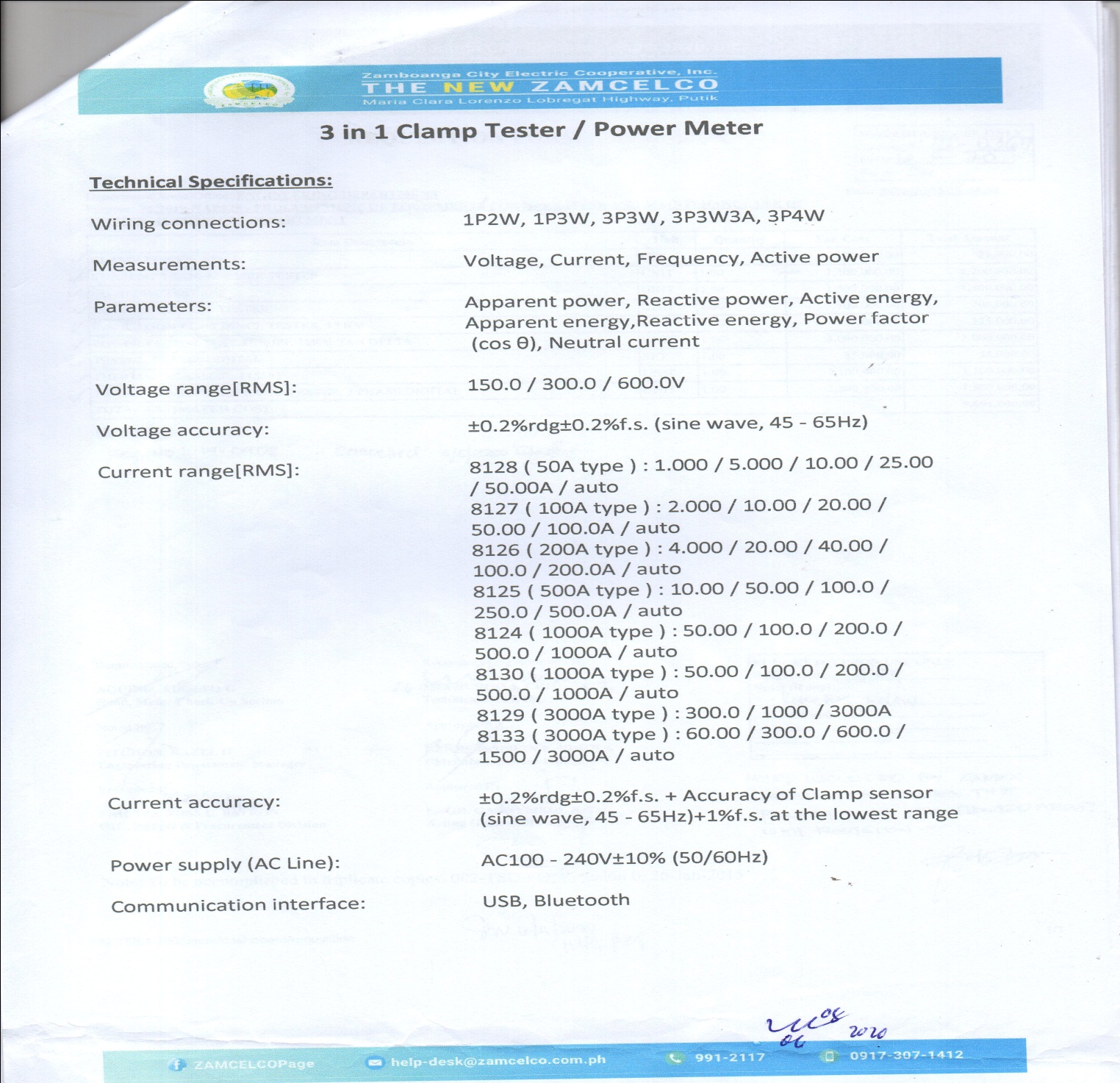 DETAILED SPECS FOR 1 UNIT CURRENT TRANSFORMER TESTER: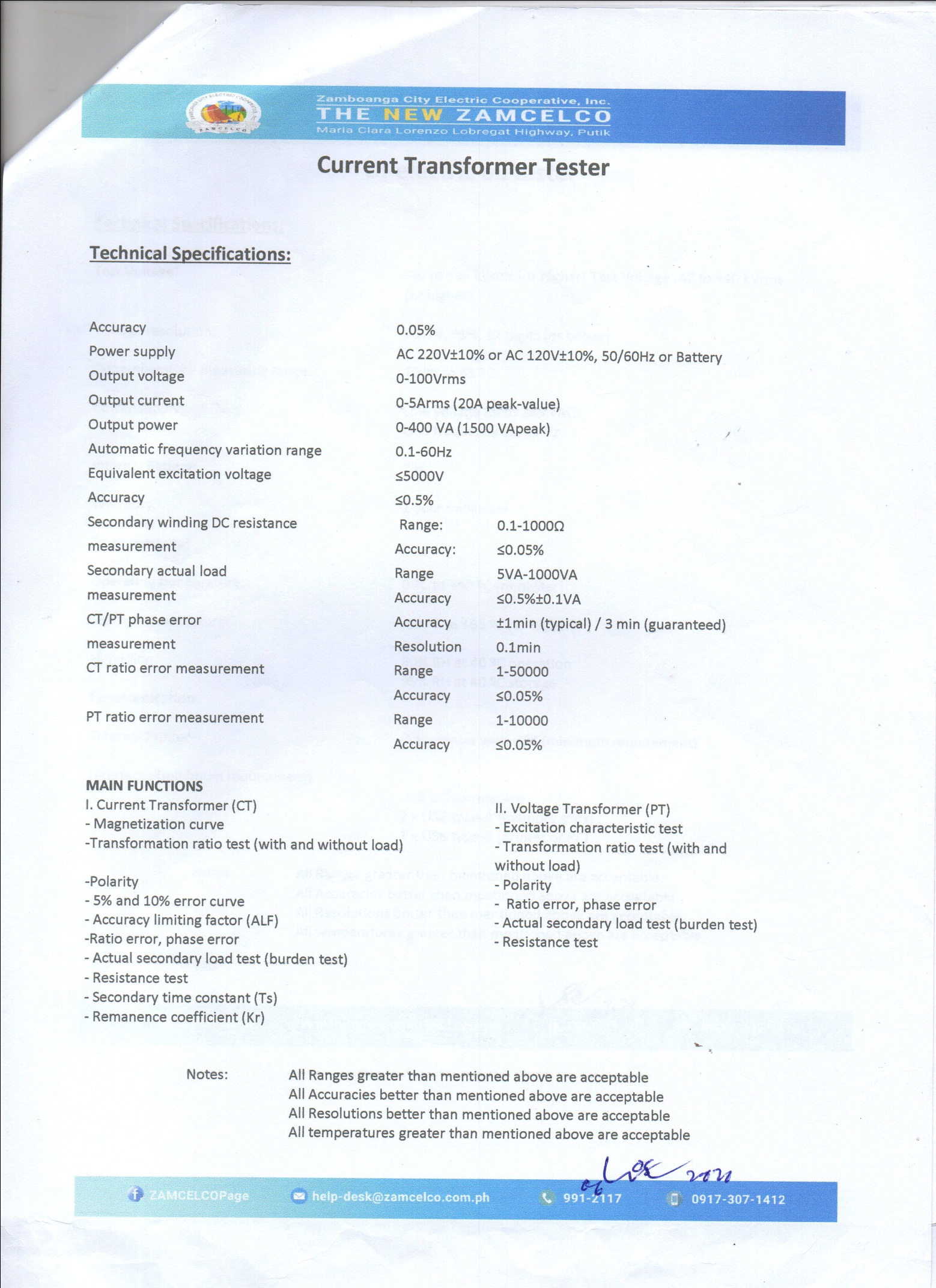 SAMPLE PHOTO OF SWITCH, DISCONNECTING, 15KV, 600A: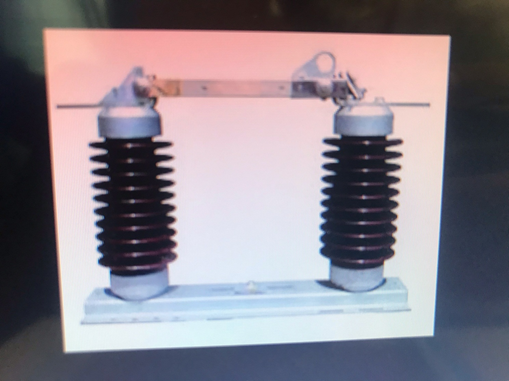 ***Nothing Follows***Notes:Interested bidders must submit their Bid proposals at Zamboanga City Electric Cooperative, Inc (ZAMCELCO), Putik, Main Office, Logistics Department, Procurement Division, Zamboanga City.For queries on detailed specifications of the materials listed above, please contact us at Email Address: procurement@zamcelco.com.ph, Tel. No. (062) 991-2117 local 8843, Cel no. 09173032620.